GOVERNO DO ESTADO DE RONDÔNIA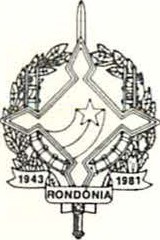 GOVERNADORIAO GOVERNADOR DO ESTADO DE RONDÔNIA, nouso de suas atribuições legais, e tendo em vista o que consta	do processo nº 1025/0153,R E S O L V E:Conceder autorização à servidora CÉLIA REGINA AMARAL NESTOR, Economista Faixa "D" , lotada na Secretaria de Estado de Industria, Comércio, Ciência e Tecnologia, para frequentar o curso de especialização em Administração Agroindustrial, a nível de pós-graduação, na Fundação para o Desenvolvimento de Re­ cursos Humanos, em Porto Alegre-RS, no período de 9 de julho a 15 de dezembro de 1984.Porto  velho , de abril de 1984	TEIXEIRA DE OLIVEIRA	Governador	